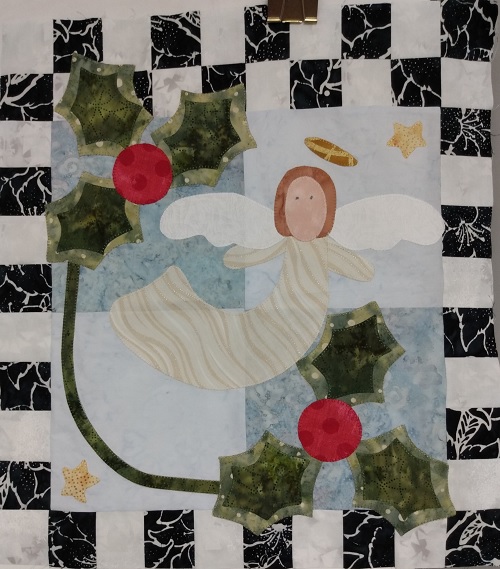 Kathy’s Sweet Applique DecemberDec. 31:00-3:00Pat Sloan’s book New Ideas for AppliqueFour 8 ½” squares of fabric for background1/8 yard each of 1 cream and  1 black for checkerboardConstruct background before class according to bookPaper-backed fusible for appliquesBacking stabilizer like poly meshFabric assortment for appliques (see book)ThreadSewing machine (you may call the shop to borrow one of ours)Sewing tools- scissors, pencil, seam ripperOpen-toe applique foot